Log into VIULearn and access your course.Using the course navigation bar, choose Assessment & Evaluation and Assignments.
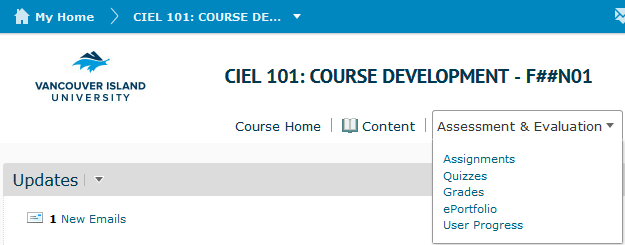 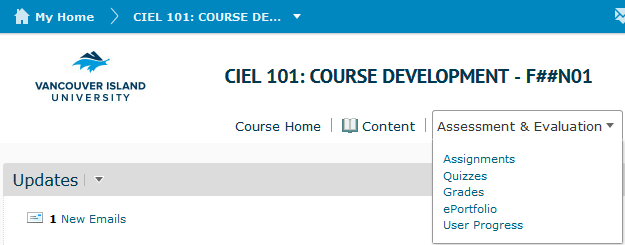 Click on the blue New Submission Folder button.Give your submission folder a name and specify the folder type (individual or group submission).
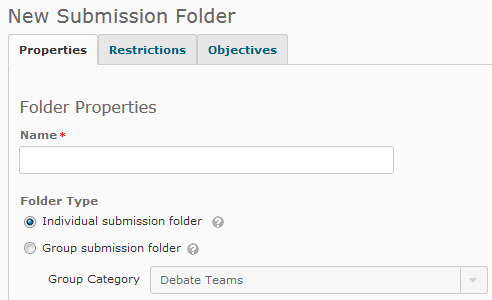 If you want to organize your submission folders into categories (like “Graded” and “Ungraded”) you can either select a category you have already created or click [New Category] to create a new category. 
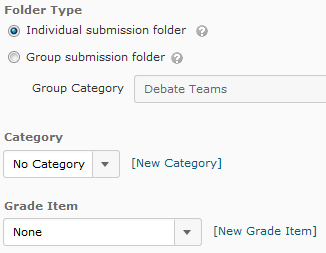 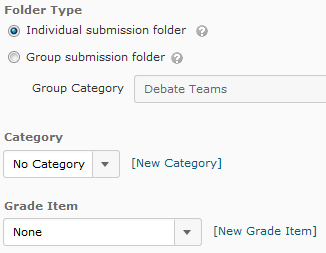 You can attach this submission folder to a grade item if you are using the Grades tool. You can also attach a rubric to this submission folder if you are using the Rubric tool. If you want to be able to add a numeric grade to the submission, make sure to put a number in the Out Of box.
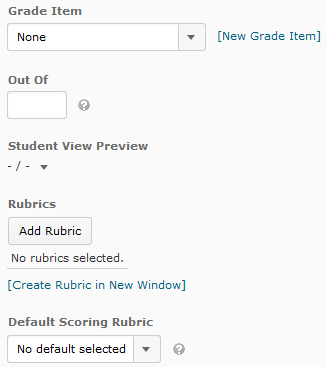 Add any instructions about submitting the assignment in the Instructions box. You can also attach a file or record audio as part of your instructions using the Add a File and Record Audio buttons.
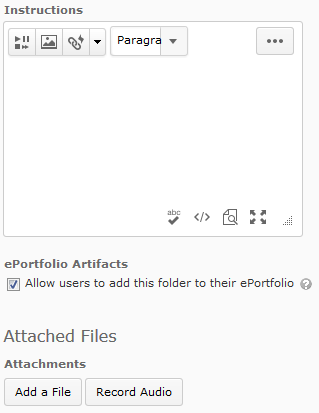 Select the Submission Options you would like. The default settings are the most permissive and will present the fewest challenges to students.
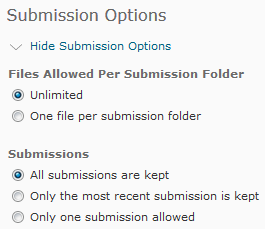 When you are done, you can click Save and Close to save and return to the first screen, or Save and New to save and start creating a brand new submission folder. You can also choose Save to save and keep editing your current submission folder.